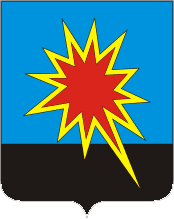 Об утверждении положенияо расходовании средств местного бюджета на оказание поддержки субъектам малого и среднего предпринимательства и организациям, образующим инфраструктуру поддержки субъектов малого и среднего предпринимательстваНа основании постановления администрации Калтанского городского округа от 16.10.2012г. № 257-п «Об утверждении долгосрочной муниципальной целевой программы «Поддержка и развитие малого и среднего предпринимательства Калтанского городского округа» на 2012-2015 годы».1. Утвердить прилагаемое положение о расходовании средств местного бюджета на оказание поддержки субъектам малого и среднего предпринимательства и организациям, образующим инфраструктуру поддержки субъектов малого и среднего предпринимательства.2. Начальнику отдела организационной и кадровой работы администрации Калтанского городского округа (Т.А. Верещагиной), директору МАУ «Пресс-Центр г. Калтан» (В.Н. Беспальчук) обеспечить размещение настоящего постановления на сайте администрации Калтанского городского округа и в СМИ.3. Настоящее постановление вступает в силу со дня, следующего за днем его официального опубликования.4. Контроль за исполнением постановления возложить на заместителя главы Калтанского городского округа по экономике (А.И. Горшкова).Глава Калтанского городского округа                                                                  И.Ф. ГолдиновРаздел 1Общие положения1. Настоящее Положение определяет условия и порядок оказания поддержки субъектам малого и среднего предпринимательства и организациям, образующим инфраструктуру поддержки субъектов малого и среднего предпринимательства, требования к организациям, образующим инфраструктуру поддержки субъектов малого и среднего предпринимательства, условия, которым должны соответствовать субъекты малого и среднего предпринимательства для получения поддержки, перечень документов для получения поддержки, срок рассмотрения обращений за получением поддержки.2. Средства местного бюджета на оказание поддержки предоставляются в форме:субсидий юридическим лицам и индивидуальным предпринимателям (далее – субсидии);межбюджетных трансфертов в форме субсидий.3. Субсидии могут предоставляться:субъектам малого и среднего предпринимательства, зарегистрированным и осуществляющим приоритетные виды деятельности на территории Калтанского городского округа, соответствующим критериям, установленным ст. 4 Федерального закона от 24.07.2007 г.  № 209-ФЗ  (ред. от 02.07.2013г.) «О развитии субъектов малого и среднего предпринимательства в Российской Федерации», а также условиям получения поддержки по конкретным мероприятиям Программы;организациям, образующим инфраструктуру поддержки субъектов малого и среднего предпринимательства, зарегистрированным и осуществляющим деятельность на территории Калтанского городского округа, соответствующим критериям, установленным ст. 15 Федерального закона  от 24.07.2007 г.  № 209 ФЗ (ред. от 02.07.2013г.) «О развитии субъектов малого и среднего предпринимательства в Российской Федерации» при соблюдении следующих условий:а) осуществляемая и предусмотренная их уставами деятельность должна быть направлена на обеспечение условий для создания и развития субъектов малого и среднего предпринимательства и оказание им поддержки;б) при осуществлении деятельности, подлежащей лицензированию, должны обладать лицензиями на право ее осуществления;в) не должны иметь задолженности по налогам (сборам) и иным обязательным платежам во все уровни бюджетной системы Российской Федерации, а также по бюджетным средствам, предоставленным на возвратной основе;г) не должны иметь неисполненных в срок или исполненных с недостатками обязательств по государственным и муниципальным контрактам, договорам, соглашениям.4. Предоставление субсидий не может осуществляться в отношении субъектов малого и среднего предпринимательства:являющихся кредитными организациями, страховыми организациями (за исключением потребительских кооперативов), инвестиционными фондами, негосударственными пенсионными фондами, профессиональными участниками рынка ценных бумаг, ломбардами;являющихся участниками соглашений о разделе продукции;осуществляющих предпринимательскую деятельность в сфере игорного бизнеса;являющихся в порядке, установленном законодательством Российской Федерации о валютном регулировании и валютном контроле, нерезидентами Российской Федерации, за исключением случаев, предусмотренных международными договорами Российской Федерации и Кемеровской области;осуществляющих производство и реализацию подакцизных товаров, а также добычу и реализацию полезных ископаемых, за исключением общераспространенных полезных ископаемых;осуществляющих предпринимательскую деятельность, не относящуюся к приоритетным видам деятельности. 5. В предоставлении субсидий должно быть отказано в случае, если:не представлены документы, определенные условиями и порядком получения поддержки по конкретному мероприятию Программы, или представлены недостоверные сведения и документы;не выполнены условия предоставления субсидий;ранее в отношении заявителя - субъекта малого, среднего предпринимательства или организации, образующей инфраструктуру поддержки субъектов малого и среднего предпринимательства, было принято решение об оказании аналогичной поддержки и сроки ее оказания не истекли;с момента признания субъекта малого, среднего предпринимательства или организации, образующей инфраструктуру поддержки субъектов малого и среднего предпринимательства, допустившим нарушение порядка и условий предоставления субсидий, в том числе не обеспечившим целевого использования предоставленных средств, прошло менее чем три года.6. Предоставление межбюджетных трансфертов в форме субсидий осуществляется на условиях софинансирования.Условия и порядок предоставления межбюджетных трансфертов по конкретным мероприятиям Программы определяются соответствующими разделами настоящего приложения.7. Субсидии предоставляются в пределах лимита денежных средств, предусмотренных на финансирование мероприятий Программы.Денежные средства текущего года могут быть предоставлены при условии обращения за получением поддержки не позднее 1 декабря текущего года.8. Финансовое управление города Калтан осуществляет финансирование администрации Калтанского городского округа  (далее - администрация) как главного распорядителя и получателя денежных средств, выделяемых на реализацию Программы.9. Финансирование администрации осуществляется в соответствии с бюджетными назначениями на очередной финансовый год и плановый период на основании решения Совета народных депутатов Калтанского городского округа о местном бюджете на очередной финансовый год и на плановый период, а также заявки администрации Калтанского городского округа.Средства местного бюджета перечисляются на лицевой счет администрации.10. Срок рассмотрения администрацией обращений за получением поддержки по мероприятиям Программы, реализуемым не на конкурсной основе, составляет 30 дней.11. В случае выявления нарушения условий, установленных при предоставлении субсидии, администрация направляет субъекту малого или среднего предпринимательства уведомление о возврате субсидии в местный бюджет.При отказе субъекта малого или среднего предпринимательства от добровольного возврата субсидия взыскивается в судебном порядке.Раздел 2Условия и порядок предоставления грантовой поддержки начинающим субъектам малого и среднего предпринимательства на создание собственного бизнеса1. Предоставление грантовой поддержки начинающим субъектам малого и среднего предпринимательства на создание собственного бизнеса осуществляется при соблюдении следующих условий:субъект малого или среднего предпринимательства прошел  государственную регистрацию не позднее 1 года до даты подачи конкурсной документации;индивидуальный предприниматель, а также 50 процентов и более юридического лица непосредственно перед государственной регистрацией относились к следующим целевым группам:а) инвалиды;        б) молодежь до 30 лет;        в) высвобождаемые по сокращению работники УВД;        г) женщины имеющие детей до 14 лет.предоставление грантовой поддержки в форме субсидии на цели приобретения основных средств;долевое участие субъекта малого или среднего предпринимательства в финансировании целевых расходов.2. Грантовая  поддержка предоставляется начинающим субъектам малого или среднего предпринимательства в сумме до 300 тыс. руб. на одного субъекта на условиях софинансирования. Доля софинансирования в общей сумме расходов составляет:за счет средств бюджета – 90 %;за счет средств субъекта малого или среднего предпринимательства – 10% от суммы гранта. Грантовая  поддержка предоставляется в пределах лимита средств, предусмотренных на финансирование мероприятия по предоставлению грантовой поддержки субъектам малого и среднего предпринимательства  на создание собственного бизнеса городской целевой программы «Поддержка и развитие малого и среднего предпринимательства в Калтанском городском округе».  3. Для получения субсидии субъект малого, среднего предпринимательства обращается в администрацию Калтанского городского округа с заявлением, к которому прилагаются следующие документы: выписка из единого государственного реестра юридических лиц (если учредителем является юридическое лицо – дополнительно выписка по учредителю) или выписка из единого государственного реестра индивидуальных предпринимателей, выданная налоговым органом в срок не позднее одного месяца до даты подачи заявления на предоставление субсидии;копия представленного в налоговый орган документа, подтверждающего величину выручки от реализации товаров (работ, услуг) за предшествующий календарный год без учета налога на добавленную стоимость или декларацию, заверенная подписью руководителя и печатью. Для вновь созданных организаций или вновь зарегистрированных индивидуальных предпринимателей в течение того года, в котором они зарегистрированы применяющие систему налогообложения в виде единого налога на вмененный доход для отдельных видов деятельности, - справка о выручке от реализации товаров (работ, услуг) за период, прошедший со дня их государственной регистрации до даты подачи заявления, заверенная подписью руководителя и печатью;справка налогового органа, подтверждающая отсутствие задолженности по налоговым и иным обязательным платежам в бюджетную систему Российской Федерации, выданная в срок не позднее одного месяца до даты подачи заявления на получение субсидии (справка о состоянии расчетов по налогам, сборам, взносам формы № 39-1 или справка об исполнении налогоплательщиком обязанности по уплате налогов, сборов, страховых взносов, пеней и налоговых санкций);справка о среднесписочной численности работников (форма по КНД 1110018), заверенная подписью руководителя и печатью. Для вновь созданных организаций или вновь зарегистрированных индивидуальных предпринимателей, - справка о средней численности работников за период, прошедший со дня их государственной регистрации до даты подачи заявления, заверенная подписью руководителя и печатью;копия документа (справка, свидетельство и т.д.) (с представлением оригинала в случае, если копия не заверена нотариально), подтверждающая отношение индивидуального предпринимателя или 50 процентов и более учредителей  юридического лица непосредственно перед государственной регистрацией к целевым группам;бизнес-проект (бизнес-план), содержащий следующую обязательную информацию:а) социальная значимость проекта (степень потребности в данном виде услуг (работ);б) общая стоимость бизнес-проекта, в том числе сумма долевого участия за счет собственных средств;в) сведения о создании новых рабочих мест и (или) сохранении действующих рабочих мест;г) виды расходов (перечень основных средств с указанием стоимости по каждой единице,  расчет аренды);д) план производства и реализации продукции (услуг) по проекту на 1 год в натуральном и стоимостном выражении;е) сумма ожидаемой прибыли от реализации (после уплаты платежей в бюджет);ж) ожидаемые объемы производства;з) ожидаемые объемы налоговых платежей;и) планируемый рынок сбыта;  письменное гарантийное обязательство субъекта малого или  среднего предпринимательства о долевом участии в финансировании целевых расходов в размере не менее 10 процентов от суммы субсидии, заверенное подписью руководителя и печатью;справка о сохранении существующих или создании новых рабочих мест в текущем году по состоянию на дату подачи заявления, заверенная подписью руководителя и печатью;справка о полученных субсидиях с момента государственной регистрации до даты подачи заявления, заверенная подписью руководителя и печатью.4. Грантовая  поддержка предоставляется на конкурсной основе. Решение о предоставлении грантов принимается конкурсной комиссией и оформляется распоряжением администрации Калтанского городского округа.5. Участник конкурсного отбора должен лично представить в устной форме свой инвестиционный проект на заседании конкурсной комиссии.6. Перечисление средств местного бюджета для выплаты грантов производится финансовым управлением города Калтан после предоставления администрацией Калтанского городского округа заявки на финансирование. Выплата грантов осуществляется администрацией  Калтанского городского округа на основании распоряжения о предоставлении гранта и договора администрации Калтанского городского округа и получателя гранта.В случае принятия  положительного решения о предоставлении гранта администрация Калтанского городского округа вносит субъекта малого и среднего предпринимательства, организацию, образующую инфраструктуру поддержки субъектов малого и среднего предпринимательства, в реестр получателей поддержки. 7. Начинающий субъект малого или среднего предпринимательства – получатель гранта обязан использовать грант исключительно по целевому назначению в соответствии с договором, заключенным с администрацией Калтанского городского округа с предоставлением отчетности в установленные договором сроки. Раздел 3Условия и порядок субсидирования части затрат, связанных с уплатой процентов по кредитам, полученным в кредитных организациях субъектами малого и среднего предпринимательства, и организациями, образующими инфраструктуру поддержки субъектов малого и среднего предпринимательства1. Предоставление субсидий субъектам малого и среднего предпринимательства и организациям, образующим инфраструктуру поддержки субъектов малого и среднего предпринимательства, на возмещение части процентной ставки по кредитам, полученным в кредитных организациях, расположенных на территории Кемеровской области, осуществляется при соблюдении следующих условий:кредиты используются субъектами малого и среднего предпринимательства для реализации инвестиционных проектов (приобретение основных средств, строительство, капитальный ремонт или реконструкция нежилых помещений, используемых для осуществления предпринимательской деятельности);кредиты используются субъектами малого и среднего предпринимательства – кредитными потребительскими кооперативами для предоставления займов членам кооперативов, являющимися субъектами малого и среднего предпринимательства, в целях осуществления предпринимательской деятельности (включая пополнение оборотных средств);кредиты используются организациями, образующими инфраструктуру поддержки субъектов малого  и среднего предпринимательства, для предоставления займов субъектам малого и среднего предпринимательства, осуществляющим приоритетные виды деятельности на территории Калтанского городского округа, в целях реализации инвестиционных проектов. 2. Субсидии предоставляются в размере двух третей от суммы уплаченных процентов по кредиту за предшествующий финансовый год, первое и второе полугодие текущего финансового года, но не более двух третей ставки рефинансирования (учётной ставки) Центрального банка Российской Федерации, действующей на дату заключения кредитного договора с кредитной организацией. Субсидии предоставляются в пределах лимита средств, предусмотренных на финансирование мероприятия по субсидированию части затрат, связанных с уплатой процентов по кредитам, полученным в кредитных организациях субъектами малого и среднего предпринимательства, и организациями, образующими инфраструктуру поддержки субъектов малого и среднего предпринимательства городской целевой программы «Поддержка и развитие малого и среднего предпринимательства в Калтанском городском округе».  3. Для получения субсидии субъект малого, среднего предпринимательства или организация, образующая  инфраструктуру поддержки субъектов малого и среднего предпринимательства, обращается в администрацию Калтанского городского округа с заявлением, к которому прилагаются следующие документы:выписка из Единого государственного реестра юридических лиц (если учредителем является юридическое лицо – дополнительно выписка по учредителю)  или выписка из Единого государственного реестра индивидуальных предпринимателей, выданная налоговым органом в срок не позднее одного месяца до даты подачи заявления на получение субсидии;копия представленного в налоговый орган документа, подтверждающего величину выручки от реализации товаров (работ, услуг) за предшествующий календарный год без учёта налога на добавленную стоимость или декларацию, заверенные подписью руководителя и печатью. Для вновь созданных организаций или вновь зарегистрированных индивидуальных предпринимателей в течение того года, в котором они зарегистрированы, применяющих систему налогообложения в виде единого налога на вменённый налог для отдельных видов деятельности – справка о выручке от реализации товаров (работ, услуг) за период, прошедший со дня их государственной регистрации до даты подачи заявления, заверенная подписью руководителя и печатью;справка о среднесписочной численности работников (форма по КНД 1110018), заверенная подписью руководителя и печатью. Для вновь созданных организаций или вновь зарегистрированных индивидуальных предпринимателей, - справка о средней численности работников за период, прошедший со дня их государственной регистрации до даты подачи заявления, заверенная подписью руководителя и печатью;справка налогового органа, подтверждающая отсутствие задолженности по налоговым и иным обязательным платежам в бюджетную систему Российской Федерации, выданная в срок не позднее одного месяца до даты подачи заявления на получение субсидии (справка о состоянии расчетов по налогам, сборам, взносам формы № 39-1 или справка об исполнении налогоплательщиком обязанности по уплате налогов, сборов, страховых взносов, пеней и налоговых санкций);справка банка о фактически уплаченных процентах и погашении основной суммы долга, ежемесячном остатке суммы основного долга с приложением банковских выписок (ссудного и расчетного счета) и копий платежных документов за расчетный период, заверенных банком;копия кредитного договора с указанием цели использования кредита, графика погашения кредита и уплаты процентов, заверенная подписью руководителя и печатью;описание инвестиционного проекта, на реализацию которого получен кредит, с указанием количества новых или сохранённых действующих рабочих мест в результате его реализации, заверенное подписью руководителя и печатью;копии документов, подтверждающих целевое использование кредита, заверенные подписью руководителя и печатью, с предъявлением оригиналов;справка о сохранении существующих или создании новых рабочих мест в текущем году по состоянию на дату подачи заявления, заверенная подписью руководителя и печатью;справка о полученных субсидиях за три года, предшествующих подаче заявления, заверенная подписью руководителя и печатью; расчет суммы субсидии.4. Субсидии предоставляются на конкурсной основе.  На основании протокола заседания конкурсной комиссии и соглашения о предоставлении субсидии принимается решение о предоставлении поддержки.5. Перечисление средств местного бюджета для выплаты субсидии производится финансовым управлением города Калтан после предоставления администрацией Калтанского городского округа заявки на финансирование. Перечисление субсидии осуществляется администрацией Калтанского городского округа на основании решения о предоставлении субсидии, договора администрации Калтанского городского округа и субъекта малого и среднего предпринимательства, расчета субсидии и документов перечисленных в п.3.6. В случае принятия  положительного решения о предоставлении субсидии администрация Калтанского городского округа вносит субъекта малого, среднего предпринимательства, организацию, образующую инфраструктуру поддержки субъектов малого и среднего предпринимательства, в реестр получателей поддержки. Раздел 4Условия и порядок предоставления субсидийсубъектам малого и среднего предпринимательства,осуществляющим ремесленную деятельность1. Предоставление субсидий субъектам малого и среднего предпринимательства, осуществляющим ремесленную деятельность, осуществляется при соблюдении следующих условий:вид ремесленной деятельности входит в перечень видов ремесленной деятельности в целях оказания поддержки субъектам малого и среднего предпринимательства, утвержденный в установленном порядке;затраты связаны с изготовлением ремесленной продукции (расходы на приобретение сырья, расходных материалов, оборудования);2. Субсидии предоставляются в размере 50 процентов от фактически произведенных и документально подтвержденных затрат субъектов малого и среднего предпринимательства, который прошел  государственную регистрацию не позднее 1 года до даты подачи конкурсной документации.Субсидии предоставляются в пределах лимита средств, предусмотренных на финансирование мероприятия по предоставлению субсидии субъектам малого и среднего предпринимательства, осуществляющим ремесленную деятельность городской целевой программы «Поддержка и развитие малого и среднего предпринимательства в Калтанском городском округе».  3. Для получения субсидии на возмещение расходов, связанных с изготовлением ремесленной продукции (расходы на приобретение сырья, расходных материалов, оборудования), субъект малого или среднего предпринимательства обращается в комиссию Калтанского городского округа по предоставлению поддержки с заявлением, к которому прилагаются следующие документы:выписка из Единого государственного реестра юридических лиц (если учредителем является юридическое лицо - дополнительно выписка по учредителю) или выписка из Единого государственного реестра индивидуальных предпринимателей, выданная налоговым органом в срок не позднее одного месяца до даты подачи заявления на получение субсидии;справка о средней численности работников за предшествующий календарный год (с учетом всех работников, в том числе работающих по гражданско-правовым договорам или по совместительству с учетом реально отработанного времени, работников представительств, филиалов и других обособленных подразделений), заверенная подписью руководителя и печатью. Для вновь созданных организаций или вновь зарегистрированных индивидуальных предпринимателей в течение того года, в котором они зарегистрированы, - справка о средней численности работников за период, прошедший со дня их государственной регистрации до даты подачи заявления (с учетом всех работников, в том числе работающих по гражданско-правовым договорам или по совместительству с учетом реально отработанного времени, работников представительств, филиалов и других обособленных подразделений), заверенная подписью руководителя и печатью;копия представленного в налоговый орган документа, подтверждающего величину выручки от реализации товаров (работ, услуг) за предшествующий календарный год без учета налога на добавленную стоимость, заверенная подписью руководителя и печатью. Для вновь созданных организаций или вновь зарегистрированных индивидуальных предпринимателей в течение того года, в котором они зарегистрированы, - справка о выручке от реализации товаров (работ, услуг) за период, прошедший со дня их государственной регистрации до даты подачи заявления, без учета налога на добавленную стоимость, заверенная подписью руководителя и печатью;справка налогового органа, подтверждающая отсутствие задолженности по налоговым и иным обязательным платежам в бюджетную систему Российской Федерации, выданная в срок не позднее одного месяца до даты подачи заявления на получение субсидии (справка о состоянии расчетов по налогам, сборам, взносам формы № 39-1 или справка об исполнении налогоплательщиком обязанности по уплате налогов, сборов, страховых взносов, пеней и налоговых санкций);копии договоров купли-продажи сырья, расходных материалов, оборудования, заверенные подписью руководителя и печатью, с предъявлением оригиналов (для случаев компенсации расходов, связанных с изготовлением ремесленной продукции);копия платежного поручения, заверенная банком, или надлежаще заверенная копия кассового чека с приложением копии квитанции к приходному кассовому ордеру, либо надлежаще заверенная копия кассового чека и копия товарного чека (с предъявлением оригинала), подтверждающие оплату сырья, расходных материалов, оборудования;копия приходного ордера (форма М-4), акт о списании сырья, материалов в производство (для подтверждения расходов сырья и материалов);справка о полученных субсидиях за три года, предшествующих подаче заявления, заверенная подписью руководителя и печатью;расчет субсидии.4. Решение о предоставлении или отказе в предоставлении субсидии принимается комиссией Калтанского городского округа. В течение пяти дней после принятия решения администрация направляет заявителю письменное уведомление (о принятии затрат к субсидированию или об отказе в субсидировании (с указанием причины отказа) и выписку из протокола заседания комиссии.5. Перечисление средств местного бюджета для выплаты субсидии производится финансовым управлением города Калтан после предоставления администрацией Калтанского городского округа заявки на финансирование. Перечисление субсидии осуществляется администрацией Калтанского городского округа на основании решения о предоставлении субсидии, договора администрации Калтанского городского округа и субъекта малого и среднего предпринимательства, расчета субсидии и документов перечисленных в п.3.6. В случае принятия  положительного решения о предоставлении субсидии администрация Калтанского городского округа вносит субъекта малого, среднего предпринимательства, организацию, образующую инфраструктуру поддержки субъектов малого и среднего предпринимательства, в реестр получателей поддержки. Раздел 5Условия и порядок предоставления субсидии субъектам малого и среднего предпринимательства на развитие малых и средних предприятий в производственной сфере, сфере услуг и жилищно-коммунальном хозяйстве1. Предоставление субсидий субъектам малого и среднего предпринимательства на развитие малых и средних предприятий в производственной сфере, сфере услуг и жилищно-коммунальном хозяйстве осуществляется при  условии, что затраты связаны с оплатой аренды нежилых помещений, предоставленных субъектам малого и среднего предпринимательства для целей осуществления деятельности (изготовление и реализация продукции, предоставление услуг, хранение и т.п.).2. Субсидии предоставляются в размере 50 процентов годовой ставки арендной платы в расчёте за . нежилого помещения, но не более 50 процентов годовой ставки арендной платы за 1 кв.м. нежилого помещения за предшествующий квартал. Субсидии предоставляются в пределах лимита средств, предусмотренных на финансирование мероприятия по предоставлению субсидии субъектам малого и среднего предпринимательства на развитие малых и средних предприятий в производственной сфере,  сфере услуг и жилищно-коммунальном хозяйстве городской целевой программы «Поддержка и развитие малого и среднего предпринимательства в Калтанском городском округе».  Для получения субсидии субъект малого, среднего предпринимательства обращается в администрацию с заявлением, к которому прилагаются следующие документы:выписка из единого государственного реестра юридических лиц (если учредителем является юридическое лицо – дополнительно выписка по учредителю) или выписка из единого государственного реестра индивидуальных предпринимателей, выданная налоговым органом в срок не позднее одного месяца до даты подачи заявления на предоставление субсидии;копия представленного в налоговый орган документа, подтверждающего величину выручки от реализации товаров (работ, услуг) за предшествующий календарный год без учета налога на добавленную стоимость или декларацию, заверенная подписью руководителя и печатью. Для вновь созданных организаций или вновь зарегистрированных индивидуальных предпринимателей в течение того года, в котором они зарегистрированы применяющие систему налогообложения в виде единого налога на вмененный доход для отдельных видов деятельности, - справка о выручке от реализации товаров (работ, услуг) за период, прошедший со дня их государственной регистрации до даты подачи заявления, заверенная подписью руководителя и печатью;справка налогового органа, подтверждающая отсутствие задолженности по налоговым и иным обязательным платежам в бюджетную систему Российской Федерации, выданная в срок не позднее одного месяца до даты подачи заявления на получение субсидии (справка о состоянии расчетов по налогам, сборам, взносам формы № 39-1 или справка об исполнении налогоплательщиком обязанности по уплате налогов, сборов, страховых взносов, пеней и налоговых санкций);справка о среднесписочной численности работников (форма по КНД 1110018), заверенная подписью руководителя и печатью. Для вновь созданных организаций или вновь зарегистрированных индивидуальных предпринимателей, - справка о средней численности работников за период, прошедший со дня их государственной регистрации до даты подачи заявления, заверенная подписью руководителя и печатью;копия действующего договора аренды на нежилое помещение, используемое для ведения предпринимательской деятельности;копии платежных поручений, заверенные банком, или надлежаще заверенная копия кассового чека с приложением копии квитанции к приходному кассовому ордеру (с предъявлением оригинала), подтверждающие оплату аренды по договору;справка о сохранении существующих или создании новых рабочих мест в текущем году, по состоянию на дату подачи заявления, заверенная подписью руководителя и печатью;справка о полученных субсидиях за три года, предшествующих подаче заявления, заверенная подписью руководителя и печатью; расчет суммы субсидии;бизнес-план.3. Субсидии предоставляются на конкурсной основе. Решение о предоставлении субсидий принимается конкурсной комиссией по предоставлению поддержки.4. Перечисление средств местного бюджета для выплаты субсидии производится финансовым управлением города Калтан после предоставления администрацией Калтанского городского округа заявки на финансирование. Перечисление субсидии осуществляется администрацией Калтанского городского округа на основании решения о предоставлении субсидии, договора администрации Калтанского городского округа и субъекта малого и среднего предпринимательства, расчета субсидии.5. В случае принятия  положительного решения о предоставлении субсидии администрация вносит субъекта малого, среднего предпринимательства, организацию, образующую инфраструктуру поддержки субъектов малого и среднего предпринимательства, в реестр получателей поддержки. Раздел 6Полномочия и порядок работы комиссии по предоставлению поддержки1. Целью деятельности комиссии является рассмотрение заявок и принятие решения о предоставлении поддержки субъектам малого и среднего предпринимательства и организациям, образующим инфраструктуру поддержки предпринимательства.2. Состав комиссии утверждается постановлением администрации Калтанского городского округа.3. Деятельность комиссии осуществляется с соблюдением принципов гласности, объективной оценки, единства требований и создания равных конкурентных условий на основе коллегиального обсуждения и решения вопросов, входящих в ее компетенцию.4. Заседания комиссии проводятся по мере необходимости, с соблюдением сроков, предусмотренных п. 10 раздела 1 настоящего положения.   5. Решение о проведении комиссии принимается председателем комиссии. Члены комиссии уведомляются о дате и времени проведения комиссии посредством рассылки телефонограммы секретарём комиссии.6. Комиссия осуществляет следующие функции:- рассматривает заявления претендентов и результаты проведённой  администрацией экспертизы на соответствие заявителей условиям предоставления поддержки, установленных настоящим положением;- определяет субъекты малого, среднего предпринимательства и организации, образующие инфраструктуру поддержки субъектов малого и среднего предпринимательства, которым может быть предоставлена субсидия и размеры предоставляемых субсидий;- рассматривает конфликтные ситуации, возникшие при рассмотрении заявлений претендентов и в ходе предоставления субсидий, и принимает меры к их разрешению;- обеспечивает конфиденциальность информации, содержащейся в предоставленной информации;- принимает решение о не предоставлении поддержки за весь расчетный период или за часть расчетного периода в связи с нарушениями субъектами малого, среднего предпринимательства или организациями, образующими инфраструктуру поддержки субъектов малого и среднего предпринимательства, условий договора о предоставлении бюджетных субсидий или требований настоящего положения;- принимает решение о возврате субъектами малого, среднего предпринимательства и организациями, образующими инфраструктуру поддержки субъектов малого и среднего предпринимательства, полученных сумм поддержки в случае нецелевого использования кредитных средств, а также рассматривает вопросы использования поддержки в соответствии целям в соглашении.7. Оценка заявок претендентов осуществляется в соответствии со следующими критериями:- максимальный социально-экономический эффект от реализации предложенных проектов;- отсутствие задолженности по обязательным платежам в местный бюджет и внебюджетные фонды;- максимальный срок окупаемости проекта  не более 3 лет;- создание новых или сохранение существующих рабочих мест;- рост заработной платы работников субъектов малого, среднего предпринимательства и организаций, образующих инфраструктуру поддержки субъектов малого и среднего предпринимательства;- рост производства продукции, увеличение объема выполняемых работ и услуг в значимых для города сферах;- участие субъектов малого, среднего предпринимательства и организаций, образующих инфраструктуру поддержки субъектов малого и среднего предпринимательства, в мероприятиях по социальной поддержке жителей округа.8. Комиссия правомочна принимать решения, если на ее заседании присутствует не менее 2/3 от утвержденного числа членов комиссии.9. Каждый член комиссии имеет один голос. Решения комиссии принимаются открытым голосованием. Решение принимается большинством голосов членов комиссии, присутствующих на заседании. Если голоса членов комиссии разделились поровну, право решающего голоса принадлежит председателю комиссии.10. Если количество заявлений на предоставление поддержки избыточно и не соответствует сумме средств, предусмотренных на данные цели в местном бюджете  на текущий финансовый год, для отбора претендентов комиссия проводит рейтинговое голосование.11. Рейтинговое голосование проводится после рассмотрения членами комиссии документов всех претендентов. В ходе рейтингового голосования каждый член комиссии, присутствующий на заседании, оценивает предложения претендентов с учетом критериев их оценки, по десятибалльной шкале. Сумма баллов всех членов комиссии определяет рейтинг претендента.12. Комиссия рассматривает вопрос о предоставлении поддержки и об ее размере в соответствии с полученным рейтингом. Претенденты с недостаточно высоким рейтингом, не получившие положительного решения комиссии на ее очередном заседании, сохраняют право на получение поддержки по результатам последующих заседаний до истечения финансового года, если для этого появляется финансовая возможность. Решение комиссии в указанных случаях принимается с учетом среднего рейтинга претендентов.13. Решение комиссии заносится в протокол заседания, который подписывается председателем комиссии и всеми членами комиссии, принявшими участие в заседании.14. Решения комиссии могут быть обжалованы в установленном законодательством порядке.Раздел 7Порядок прекращения выплаты субсидий и возвратасубсидий в случае нарушения условий их предоставления1. Получатель субсидии представляет в администрацию Калтанского городского округа данные, связанные с исполнением соглашения о предоставлении субсидии.2. В случае нарушения условий договора о предоставлении субсидий выплата субсидии может быть прекращена в порядке, установленном настоящим положением.3. В случае установления факта нецелевого использования субсидии, а также в случае её неиспользования в установленные сроки, сумма субсидии, уплаченная субъекту малого, среднего предпринимательства – получателю субсидии администрацией Калтанского городского округа на момент установления вышеуказанных фактов, подлежит возврату в бюджет Калтанского городского округа. Администрация Калтанского городского округа в течение пяти рабочих дней со дня установления факта нарушения направляет в адрес субъекта малого, среднего предпринимательства – получателя субсидии письменное уведомление о возврате субсидии. Субъект малого, среднего предпринимательства – получатель субсидии в течение одного месяца со дня получения письменного уведомления о возврате субсидии обязан возвратить в бюджет Калтанского городского округа сумму субсидии, использованную не по целевому назначению. 4. Контроль исполнения мероприятий Программы «Поддержка и развитие малого и среднего предпринимательства в Калтанском городском округе» осуществляет глава Калтанского  городского округа.РОССИЙСКАЯ ФЕДЕРАЦИЯКЕМЕРОВСКАЯ ОБЛАСТЬКАЛТАНСКИЙ ГОРОДСКОЙ ОКРУГАДМИНИСТРАЦИИ КАЛТАНСКОГО ГОРОДСКОГО ОКРУГАПОСТАНОВЛЕНИЕОт 22.08.2013 г. № 277-пУтвержденопостановлением администрации Калтанского городского округа                                                                          от  22.08.2013г. № 277-пПоложениео расходовании средств местного бюджета на оказание поддержки субъектам малого и среднего предпринимательства и организациям, образующим инфраструктуру поддержки субъектов малого и среднего предпринимательства